             國語四上第一課 美麗島           座號:      姓名: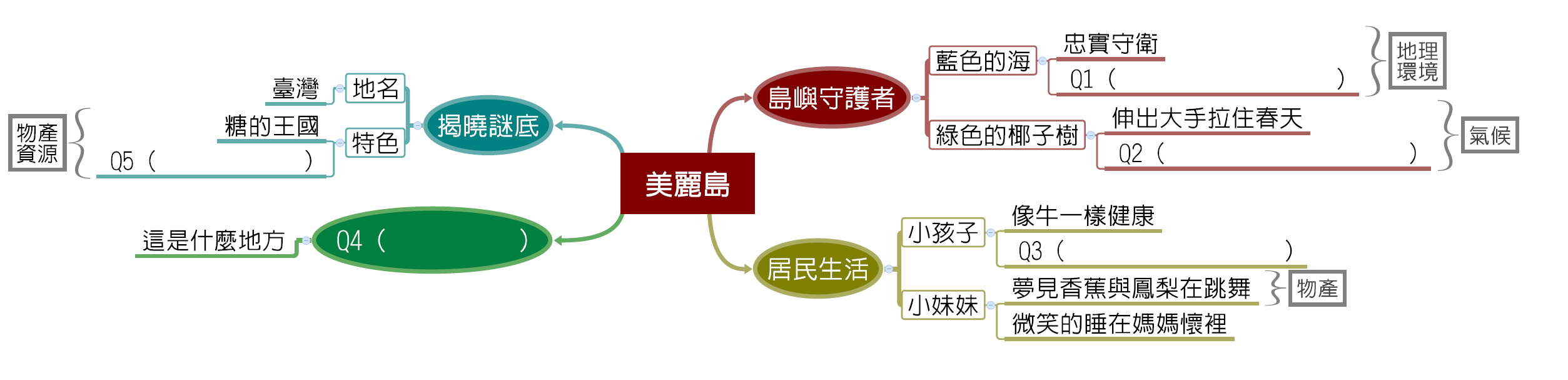 